ЛошадкаМатериал: раздаточный - корзинка с конструктором «Кроха» на каждого ребенка; демонстрационный - образец постройки.Методика проведения: Педагог читает детям стихотворение «Жеребенок»Жеребенок, жеребенок, Что ты скачешь на лугу? За тобою, жеребенок, Я угнаться не могу. Подожди меня немножко, Не беги через лужок. Жеребенок, быстроножка!Самый лучший мой дружок!	Ребятки, а вы бы хотели, чтобы у вас был такой дружок? (ответы детей) Давайте мы с вами сделаем маленьких лошадок.Педагог раздает детям корзинки с конструктором и объясняет, как делать лошадку. Объяснения сопровождаются показом. Дети строят одновременно с педагогом.Самостоятельная деятельность детей с конструктором и дополнительным материалом.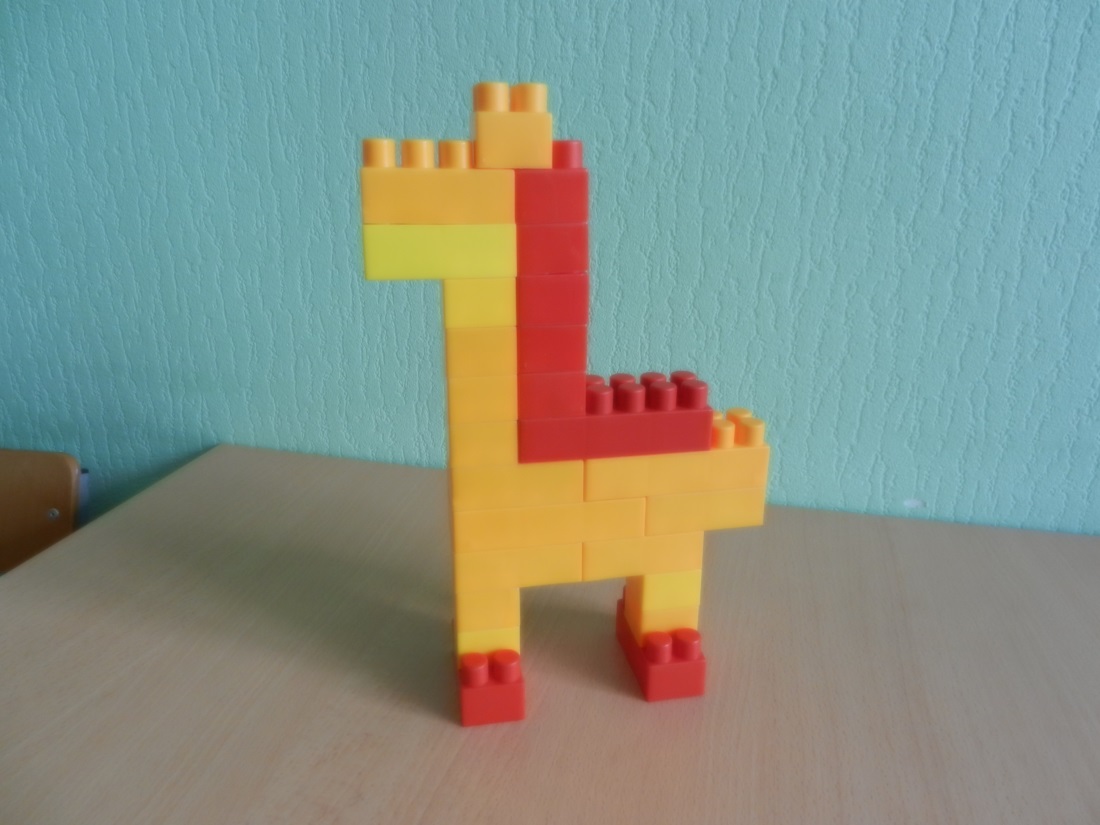 